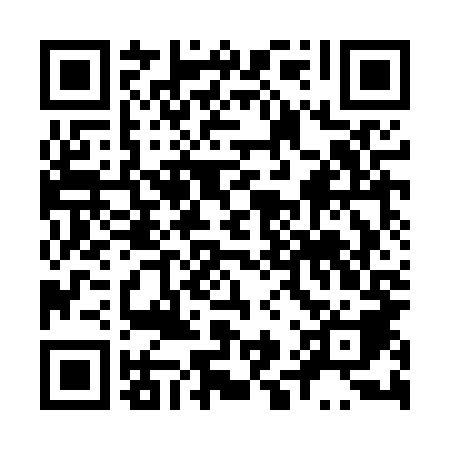 Ramadan times for Wroniniec, PolandMon 11 Mar 2024 - Wed 10 Apr 2024High Latitude Method: Angle Based RulePrayer Calculation Method: Muslim World LeagueAsar Calculation Method: HanafiPrayer times provided by https://www.salahtimes.comDateDayFajrSuhurSunriseDhuhrAsrIftarMaghribIsha11Mon4:254:256:1712:043:575:535:537:3812Tue4:224:226:1412:043:585:545:547:4013Wed4:204:206:1212:044:005:565:567:4214Thu4:174:176:1012:034:015:585:587:4415Fri4:154:156:0812:034:035:595:597:4616Sat4:124:126:0512:034:046:016:017:4817Sun4:104:106:0312:024:056:036:037:4918Mon4:074:076:0112:024:076:056:057:5119Tue4:054:055:5812:024:086:066:067:5320Wed4:024:025:5612:024:096:086:087:5521Thu3:593:595:5412:014:116:106:107:5722Fri3:573:575:5212:014:126:116:117:5923Sat3:543:545:4912:014:136:136:138:0124Sun3:513:515:4712:004:156:156:158:0325Mon3:493:495:4512:004:166:176:178:0526Tue3:463:465:4212:004:176:186:188:0827Wed3:433:435:4011:594:196:206:208:1028Thu3:413:415:3811:594:206:226:228:1229Fri3:383:385:3511:594:216:236:238:1430Sat3:353:355:3311:594:226:256:258:1631Sun4:324:326:3112:585:247:277:279:181Mon4:294:296:2912:585:257:287:289:202Tue4:264:266:2612:585:267:307:309:233Wed4:244:246:2412:575:277:327:329:254Thu4:214:216:2212:575:297:337:339:275Fri4:184:186:2012:575:307:357:359:296Sat4:154:156:1712:575:317:377:379:327Sun4:124:126:1512:565:327:387:389:348Mon4:094:096:1312:565:337:407:409:369Tue4:064:066:1112:565:357:427:429:3910Wed4:034:036:0812:555:367:437:439:41